Painter (LV04 – LV10), QBuild Department of Housing, Local Government, Planning and Public Works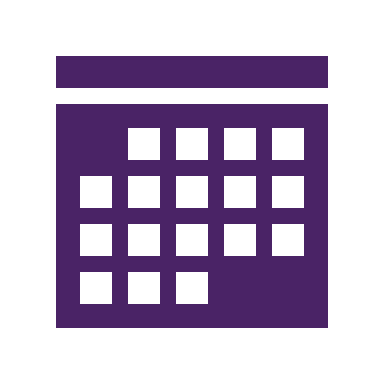 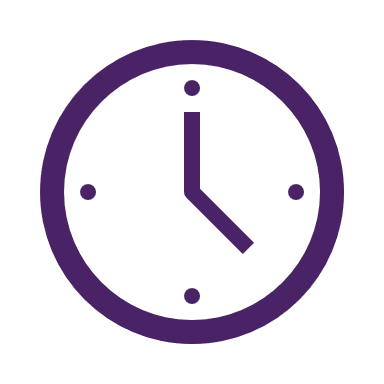 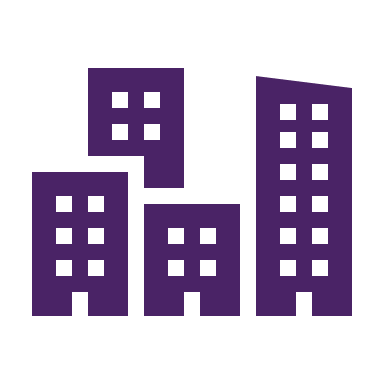 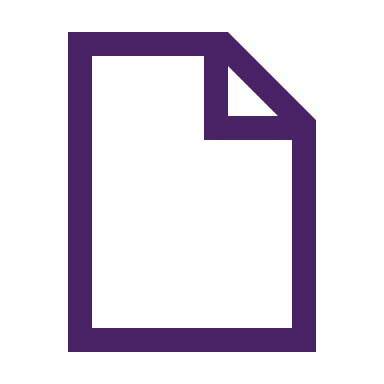 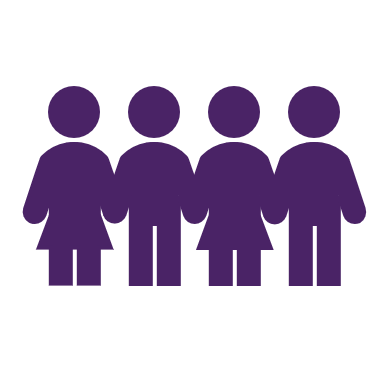 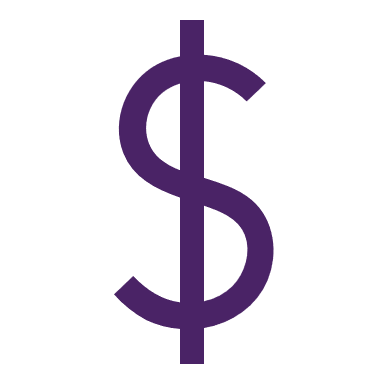 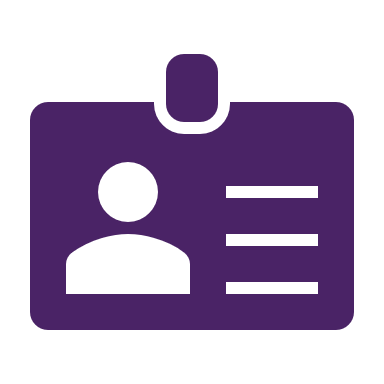 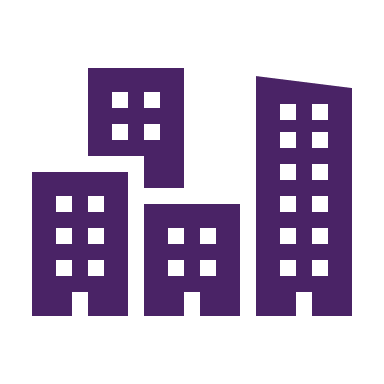 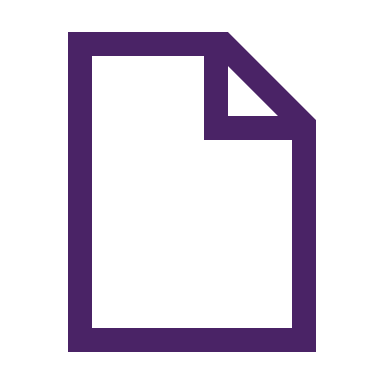 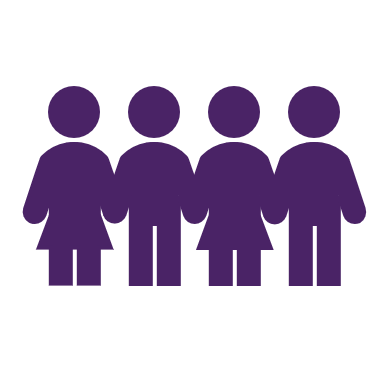 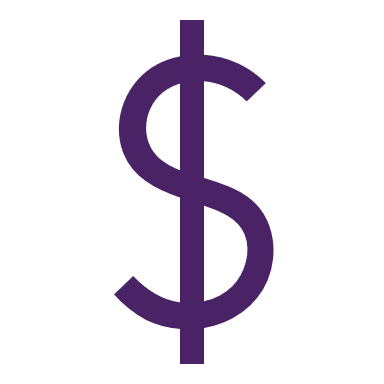 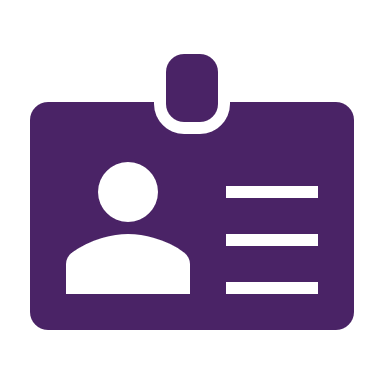 About the Department As a valued employee in the Department of Housing, Local Government, Planning and Public Works, you will play a vital role in delivering a range of services that make a real difference to the lives of Queenslanders.  Your role will support the department to provide housing assistance, homelessness support services, local government support and advice, state and regional planning, public works building and design and industry regulatory reform.You will work in an organisation that is focussed on reframing the department’s relationship with Aboriginal and Torres Strait Islander peoples, communities, and organisations through the Path to Treaty, Closing the Gap and building our cultural capability.Find out more about us, and what we do on our website www.housing.qld.gov.au. What we offer As an employee, you will have access to generous leave entitlements, flexible work options such as a 9-day fortnight and health and wellbeing programs for a balanced life. With generous salary packaging with allowances and access to a range of learning and development opportunities you will be able to grow and develop your career.We are committed to a culture that promotes human rights where people feel safe, respected, valued and engaged.We are proud to be a White Ribbon Accredited Workplace that promotes respectful relationships and gender equality and demonstrates a zero tolerance for aggression and violence.The Department of Housing, Local Government, Planning and Public Works is passionate about providing equality of employment opportunities and embracing diversity to the benefit of all. We actively encourage applications from people with diverse backgrounds.Working at QBuild 
At QBuild, you will have the opportunity to work in various locations across Queensland, from Cape York to Coolangatta and from Mt Isa to Maryborough with secure and stable employment.As a tradesperson, you don’t just have a job – you have an opportunity to be part of a department committed to helping people all over Queensland. You will be required to perform a wide range of trade functions relevant to your formal training and experience working alongside industry qualified and highly experienced professionals. These may include: 
Build	Construction of new buildings, upgrades and improvements to existing buildings, completed to the highest industry standards and complying with relevant building codes and regulations. Ensuring all installations are expertly carried out using traditional and modern methods of construction. Maintain	Work on existing buildings to reinstate their physical condition or prevent deterioration and failure. This includes upgrading kitchens and bathrooms, social housing painting programs, repairs to damage caused by extreme weather events and inspect and test and report on a broad range of items such as air-conditioning units.  Respond	Rapid response to disaster events and hazard incidents which pose a risk to Queenslanders as users or occupiers of state government facilities.Train	Provide guidance and high-quality training to QBuild apprentices.
QBuild is also expanding its services into manufacturing, building modular homes and framing for government partners.  There is currently a facility operational in Southeast Queensland and another in Cairns. 
What we are looking for We are looking to find the best person suited for the role. Your suitability for the role will be holistically assessed based on what you have done previously - the experience, knowledge, skills, capabilities that you bring to the role, your potential to make a future contribution to QBuild, along with your personal qualities, including your ability to:Understand and apply painting techniques and methods, for both construction and maintenance services. Demonstrate proficiency in office and email applications such as Microsoft Word or Outlook and input data using the computer or hand-held electronic devices.  Understand safe working methods in terms of asbestos and lead based products, and any other relevant high risk construction work. Comply with all WHS legislation and site rules including daily task risk assessments, identify hazards and risk, and comply with reasonable health and safety policies or procedures that have been notified to workers. Demonstrate personal responsibility for the health safety and wellbeing of yourself and ensure that your conduct, acts or omissions do not adversely affect the safety of other persons or property. Demonstrate behaviour that supports a diverse, equitable and safe workplace, with a strong customer focus. Train, mentor and provide professional support to apprentices at all year levels. QBuild is actively seeking to increase representation of employees who are part of diversity target groups and may take this information into account when deciding which applicants are best suited to positions (as provided for in section 45(2)(b)(iii) Public Sector Act 2022 - Queensland Legislation - Queensland Government). We encourage applications from people with diverse backgrounds to disclose and provide consent for this information to be considered in the application process.Mandatory requirements Eligibility to work in AustraliaCurrent Painter trade certificate/qualification (minimum of Certificate III Painting and Decorating)Current Construction Industry White CardCurrent, valid Queensland "C" class driver’s licence or equivalentWorking knowledge and compliance with current work health, safety and environmental legislation and codes of practiceLeadership competenciesIt is recognised that everyone is a leader regardless of classification level. Refer to the individual contributor stream of the Leadership competencies for Queensland framework to understand the expectations for this role.Further information Further information about the department and the recruitment and selection process can be found in the accompanying Applicant Guide.Applications will remain current for a period of up to 12 months after the closing date of the vacancy and may be considered for other identical or similar vacancies which may be available.You may be required to undertake duties within your trade at worksites throughout both your appointed region and the State.When undertaking distant work, there may also be a requirement for overnight stays of up to a 3 -week period.Safety clothing and personal protective equipment (PPE) will be provided and must be worn.You may be asked to undertake team leader and/or foreperson roles as and when required to suit the needs of the business.Power tools will be provided where required.    The use of a private motor vehicle and/or potential provision of a QBuild vehicle will be in accordance with relevant motor vehicle policies.  Please note there is no guarantee that a home garaged QBuild vehicle will be included if successful in gaining this role.How to applyYou can apply for this role by providing your current resume via the Smart jobs and careers website www.smartjobs.qld.gov.au. Attach the following documents to your application before submitting:Current resume.Current Trade certificate/qualification (minimum of Certificate III Painting and Decorating)Complete the online questionnaire. Please note: Applicants with disability or from a linguistically/culturally diverse background, please contact QBuild Careers if you require any assistance during the recruitment process on (07) 3514 3919 or email qbuildcareers@epw.qld.gov.au.Pre-employment checksPre-employment checks will occur prior to any offer of employment being made. Checks may include:referee checkcriminal history checkserious discipline history declarationproof of eligibility for appointment to the Queensland public sectorWorking with children (Blue card)proof that mandatory requirements have been met.